ProjektdirektivOperation VästeråsFörbättra arbetsmiljö och tillgänglighetInnehåll1	Syfte med dokumentet	22	Grundläggande information	22.1	Bakgrund	22.2	Syfte	22.3	Verksamhetsstrategi	33	Mål	33.1	Nyttoanalys	33.2	Effektmål	33.3	Projektmål	53.4	Målstyrning	63.5	Förväntat resultat av etableringsfasen	64	Krav på projektet	74.1	Förutsättningar	74.2	Avgränsningar	75	Kopplingar till andra projekt och verksamheter	76	Tidplan	77	Budget	87.1	Projektkostnader	87.2	Projektfinansiering	88	Övergripande risker	99	Styrgrupp och mottagare	99.1	Styrgrupp	99.2	Mottagare	910	Överlämnande	10Syfte med dokumentetBeskriva effektmål (verksamhetsnytta), omfattning och risker. Avgränsa uppdraget avseende projektets förväntade resultat. Vara beslutsunderlag för att starta planering av projektet (BP1).Grundläggande information BakgrundDe senaste åren har det blivit svårare att behålla och rekrytera specialistsjuksköterskor och undersköterskor till operationsavdelningen i Västerås. Detta har resulterat i att antalet medarbetare minskat och att verksamheten fått svårt att leva upp till sitt nuvarande uppdrag.Utifrån denna problematik genomförde operationskliniken en förstudie ”Attraktiv arbetsplats och akutsektion på operationsavdelningen Västerås” under 2022. Operationsavdelningens primära uppdrag är att tillgodose det akuta uppdraget dygnet runt och för det krävs ett stort antal medarbetare. I nuläget kan endast ett fåtal medarbetare erbjudas dagtidstjänstgöring. Under de senaste åren har flertalet medarbetare valt att söka sig till verksamheter som erbjuder mer attraktiva arbetstider. Svårigheten att rekrytera har resulterat i att operationsavdelningen minskat antal operationssalar för elektiv kirurgi. På grund av uppskjuten vård r/t till pandemin befinner sig Region Västmanland i ett ansträngt läge med långa köer till operation och behovet att av kunna rekrytera personal har eskalerat. För att komma till rätta med det har sjukhusledningen beslutat hyra in tre externa operationslag för att hantera kösituationen. Närvaron av dessa har skapat försämrad arbetsmiljö och produktivitet hos ordinarie personal. Inhyrd personal är inte ett alternativ utifrån regionens uttalade mål att vara oberoende av bemanningsföretag och de nackdelar som inhyrning för med sig i ett längre perspektiv. Regionen har ett uttalat mål om oberoende av inhyrning. Vi tror att operationsavdelningens möjligheter att nyrekrytera och återanställa personal skulle förbättras om vi kan vara oberoende av externa operationslag och hyr samt erbjuda fler dagtidstjänster. Under 2023 har NAV projektet ”Nytt akutsjukhus i Västerås” genomfört en förstudie ”Framtida arbetssätt på centraloperation, intervention och sterilcentral” i syfte att påbörja förberedelser inför planerad inflyttning till operationsverksamhetens nya lokaler i Västerås Nya akutsjukhus 2030. Flera av de förberedande aktiviteter som behöver genomföras innan övergången till det nya akutsjukhuset kommer fortsätta och integreras i detta projekt. I detta projekt kommer ett urval av förslagen från förstudierna realiseras i syfte att förbättra arbetsmiljön och öka tillgängligheten för patienterna. Inför projektstarten har intervjuer genomförts med opererande klinikers verksamhetschefer i syfte att inhämta deras perspektiv på samarbetet med operationskliniken. Materialet kommer sammanställas och användas som en av flera utgångspunkter i delprojekten.SyfteProjektet ska skapa en attraktiv arbetsplats för medarbetare vid operationsavdelningen i Västerås med en långsiktig och hållbar kompetensförsörjning, samt en vård som kännetecknas av trygghet och teamkänsla. För ökad tillgänglighet ska projektet optimera arbetssätt för operationsplanering och patientflöden samt skapa effektiva team.VerksamhetsstrategiNedan listas utdrag från operationsklinikens verksamhetsplan och budget 2023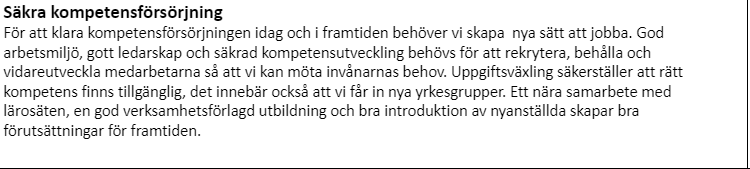 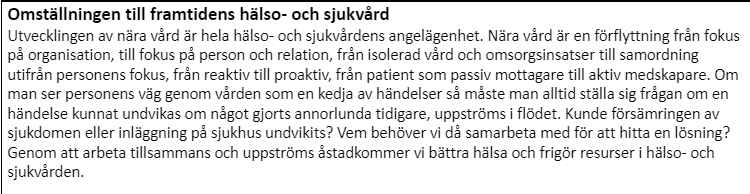 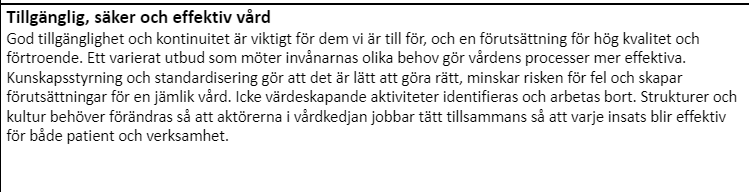 MålNyttoanalys En förenklad nyttoanalys är genomförd 2023-09-18 och ligger till grund för effektmålen. Resultatet av analysen med identifierade nyttor och kostnader för projektet bifogas, se bilaga 1.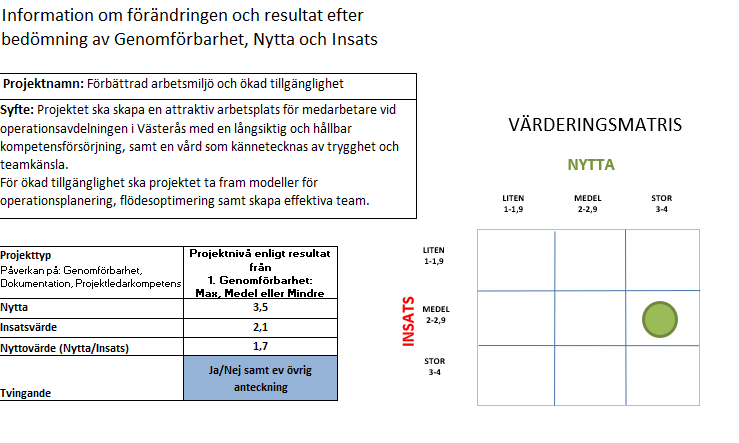 EffektmålProjektmålMålstyrningProcentuell viktfördelningKort motivering:Det viktigaste är att projektet blir färdigt enligt plan och levererar förväntat resultat.Förväntat resultat av etableringsfasenEn projektplan finns framtagen med en mer detaljerad beskrivning av projektets genomförande.Krav på projektetFörutsättningarEn förutsättning för projektets genomförande att projektet erhåller resurser i avsatt tid för projektägare, styrgrupp, projektledare, delprojektledare, projektgrupper, referensgrupper och referenspersoner.AvgränsningarOmstrukturering av ekonomistyrning, Cosmic förvaltning och HSA indelning ingår inte i projektet. Kostnader för installation av robot 2, förråd och diskmöjligheter ingår inte i projektet. Frågor som berör kollektivavtal kommer inte hanteras i projektet.Kopplingar till andra projekt och verksamheterKopplingar finns till opererande kliniker för utveckling av samarbete inom samtliga delprojekt. Intervjuer och fortlöpande dialog kommer genomföras under projektet Kopplingar finns till ”NAV -projektet” och projekt ”Utveckla arbetssätt och säkra kompetens”. Projektet kommer genomföra regelbundna avstämningar med projektens projektledare för att inhämta och överföra kunskap mellan projekten i syfte att undvika dubbelarbete och suboptimering.TidplanInitierings-och etableringsfasen genomförs under april-september 2023. Genomförandefasen genomförs under oktober 2023 till och med december 2024. Avvecklingsfasen genomförs under december 2024 - februari 2025.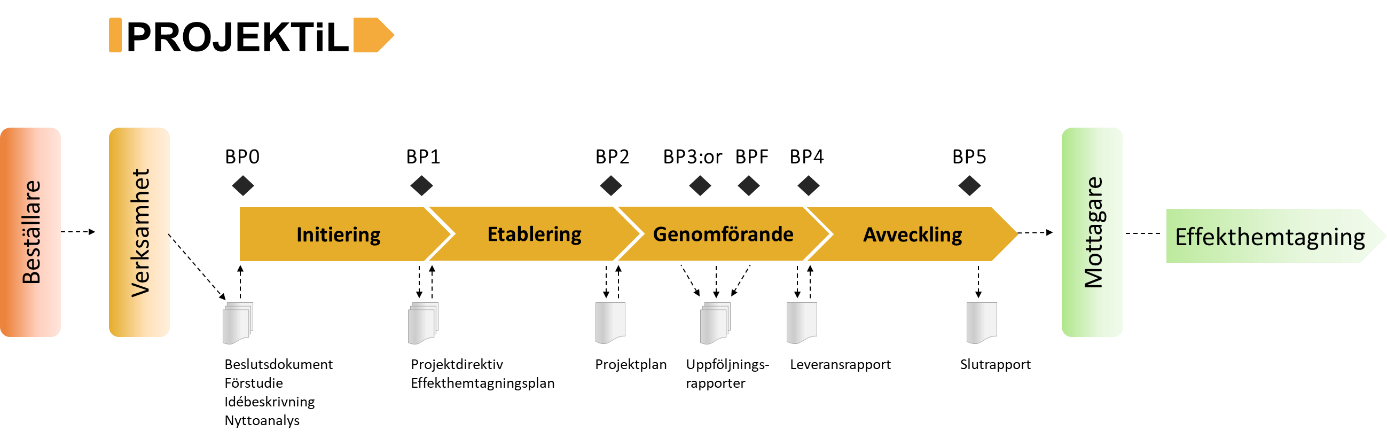 BudgetProjektkostnaderBedömningen är att i arbetsuppgiftväxlingen nyttja annan personalgrupp än egen kan tillkomma kostnader för köpta tjänster från exempelvis VNS, Sjukvårdsfarmaci. Den egentliga kostnaden är svårbedömd. Vid nyttjande av egen personal till ren produktion när övriga arbetsuppgifter utförs av stödfunktioner uppstår kostnadsneutralitet. Kostnader kan behöva utgå för utbildningsinsatser kring nya arbetssätt, NAV och kompetensutveckling. Införandet av preoparea kommer generera utökat tjänsteutrymme för bemanning. Införandet av preoparea beräknas öka produktiviteten på operationssal utifrån att arbetsuppgifterna flyttas från förberedelser på operationssal till preoparean.Projektet som helhet beräknas generera minskade kostnader för extern inhyrd personal. ProjektfinansieringTidsåtgång för projektet och studiebesök finansieras inom befintlig ram.  Kostnader i samband med driftsättning finansieras av operationsavdelningen i Västerås.Övergripande riskerRiskanalyser genomförs enligt regionens metod VIRA (se e-utbildning på Kompetensplatsen.)I varje delprojekt ingår att göra en riskanalys innan de olika aktiviteterna i projektet driftsätts.  Den beställande verksamheten är ansvarig för genomförandet av riskanalyserna. Styrgrupp och mottagareStyrgruppHåkan Scheer, Verksamhetschef OperationsklinikenChristina Gunnarsson, Biträdande verksamhetschef Operationskliniken och operationsavdelning VästeråsSari Stenius, Biträdande områdeschef AkutsjukvårdKatrin Ögren, Överläkare OperationsklinikenSusann Berre, Biträdande Verksamhetschef Operationskliniken operation och dagkirurgi i KöpingMottagareHåkan Scheer, Verksamhetschef OperationsklinikenÖverlämnande.Beslut om godkännande av slutprodukt ska tas i styrgruppen vid BP4 i samband med leveransen. Vid överlämning kallar projektet till ett möte då leveransen redovisas med genomgång av dokumentation samt en eventuell restlista (enligt mallar som stöd för beslutspunkten BPF). Projektledare och delprojektledare kommer att närvara vid överlämningsmötet. Efter överlämningen ansvarar förvaltarorganisationen för förvaltning av den överlämnade leveransen, användarstöd samt att dokumentationen blir arkiverad och tillgänglig för berörda personer.Referenser/Bilagor:Godkännande genomförs av projektägare Håkan Scheer via elektronisk signatur i projektverktygetNrEffektmålMäts genomEffektmål uppnått 
(åå-mm) Sjukfrånvarotal ska minska enligt mål i verksamhetsplanStatistik sjukfrånvaro2025-12Medarbetarengagemang ska öka enligt mål i förvaltningsplan Förbättrat resultat i Medarbetarenkät (HME)  2025-12Kostnader för extern inhyrd personal ska minska till 2 procent eller lägre för sjuksköterskor vid operationsavdelningen i VästeråsVerksamheten ska drivas med tillsvidareanställd personal-Andel inhyrd personal 2025-12Produktivitet ska överensstämma med behovet:Effektiviserade vårdprocesser Införande av preopareaÖkat antal genomförda operationerMinskad andel köpt vård- Statistik väntelistor- Statistik genomförd kirurgi- Statistik genomförd köpt vård2025-12Vårdkvalitet och patientsäkerhet ska öka genom:Bibehålla eller öka kvalitetsindex - Kvalitetsindex i SPOR 2025-12NrProjektmålSpårbarhet till EffektmålNya arbetssätt/ arbetsuppgiftväxling/effektiva teamKartlägga arbetsuppgifter och kompetensbehovImplementera nya arbetssätt utifrån identifierade kompetensbehovFlytta definierad uppgift från grupp som tidigare utfört och haft ansvar för uppgiften till en annan eller ny grupp av medarbetare, ett nytt system, ett nytt arbetssättTa tillvara kompetenser, utveckla teamarbeten och öka förståelsen mellan yrkesgrupperAnpassa arbetssätt mot NAVTa fram en plan för utvärdering av nya arbetssättE1,E2,E3,E5Införande av preopareaUtse lokalisation samt införskaffa nödvändig utrustningTa fram kriterier för målgrupp Ta fram en plan för bemanningTa fram arbetsrutiner Ta fram en plan för utvärdering av arbetssättE4,E5KompetensutvecklingTa fram och genomföra utbildningar för att säkerställa rätt kompetens hos ordinarie personalTa fram utbildningspaket utifrån identifierade behov i kompetensmodellen. Främja möjligheter till forskning samt förtroendetid.E1,E2OperationsplaneringTa fram ett beslutsstöd för strategisk och taktisk operationsplanering som tillgodoser verksamhetens behov:Kartlägga inflöde (remisser)Kartlägga kösituation (väntelistor) Kartlägga behov av akutresursOptimerat operationsprogram och salsutnyttjande med jämn patientmixOperationsplanering på 2-3 veckors sikt och uppföljning av utfallKvalitetssäkrad utdata till DUVA och SPORE4SchemaläggningEffektivisera schemaläggning för att optimera flöden och förbättra teamarbete över klinikgränserTa fram en sommarmodell som är hållbar över tid.Utreda möjlighet till utökning av dagtjänster.E1-E4Akut flöde/elektivt flödeTa fram förslag för att separera akuta och elektiva flödenUtreda möjlighet till samlokalisering av akutsalar i en sammanhållen enhet Införa mobila förråd och utreda vilken utrustning som behöver finnas i dessaTa fram modell för effektivt salsutnyttjande och jämn patientmixE4Tid Kostnad
Utgifter/Resurs Resultat50 %0 %50 %NrBeskrivningKlart datumBP1Beslut om att projektets etableringsfas (specificera och planera genomförandet) ska startas/inte startas2023-06-14BP2Beslut att starta/inte starta genomförandet av projektet2023-10-06BP4Beslut att godkänna/inte godkänna projektets resultat för leverans till mottagaren och starta avvecklingsfasen2024-12-31BP5Beslut att godkänna/inte godkänna projektets leverans och därefter avsluta projektet2025-02-28KostnadspostBeskrivningIntern kostnadExtern kostnadProjektkostnaderAntal timmar/krÖvergripande projektledareProjekttimmar för projektet 2000 timmarProjektledareProjekttimmar för projektet1000 timmar6 delprojektledareProjekttimmar för projektet1500 timmar30 projektmedlemmar Projekttimmar för projektet1800 timmarStudiebesökInhämta kunskap till delprojekten100 000 kr0 krKostnader relaterade till driftsättningBeskrivningIntern kostnadExtern kostnadUtökat tjänsteutrymmePreoparea (utökning 1 ssk 1 usk)1400 000 kr0 krKöpta tjänsterVNS uppgiftväxling3600 000 kr 0 krKöpta tjänsterSjukvårdsfarmaci uppgiftväxling 0 kr0 krPreopareaMedicinteknisk utrustning60 000 kr0 krUtbildningKompetensutveckling (annan än intern tid)100 000 kr0 krUtbildningUtbildningsdagar (annan än intern tid)100 000 kr0 krBilaga nr NamnVersion1Förenklad nyttoanalys, Operation Västerås - Förbättra arbetsmiljö och tillgänglighet genomförd 2023-09-1812Kommunikationsplan, Operation Västerås Förbättrad arbetsmiljö och tillgänglighet1Checklista inför beslut, BP1JANEJKommentarProjektägare och styrgrupp är utsedda och införstådda med åtagandetXMottagare för förvaltning av projektets resultat är utsedd och informerad om åtagandet vad gäller exempelvis uppdrag och eventuella kostnaderXAnsvarig för att följa upp nyttoeffekterna från projektet är utsedd och informerad om åtagandet XNyttorna samt insatserna för att nå nyttan har dokumenterats och bifogas projektdirektivetXMätbara och prioriterade effektmål finns framtagna för projektetXEn Effekthemtagningsplan finns upprättad med beskrivna effektmål och ansvariga för att följa upp nyttoeffekternaXProjektets mål är formuleratXResurserna för Etableringsfasen är säkradeXEn övergripande budget finns framtagen för projektet och det är beskrivet hur kostnaderna kommer att finansierasXEtableringsfasen är planerad och beskriven XDet förväntade resultatet för projektet är kopplat till verksamhetens mål och strategierXÖvergripande risker för projektets genomförande finns dokumenteradeXSe punkt 8Hänsyn har tagits till Regionens miljöaspekter – se ”Checkfrågor Miljö”XBeslut – Kryssa i rutan för rätt alternativJANEJKommentarBeslut att starta Etableringsfasen, BP1XBeslut att bordlägga beslutetX